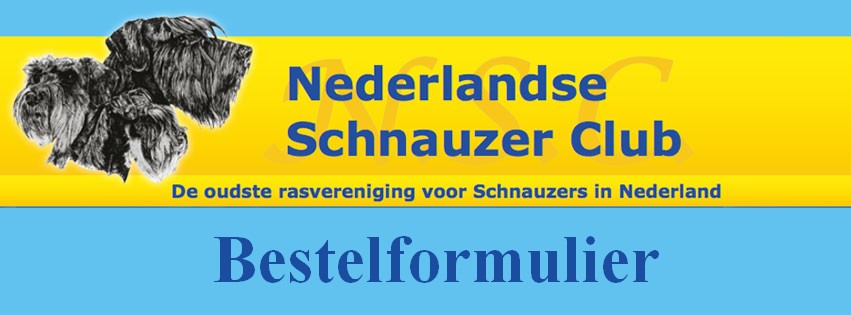 Bloempot en buitenkaars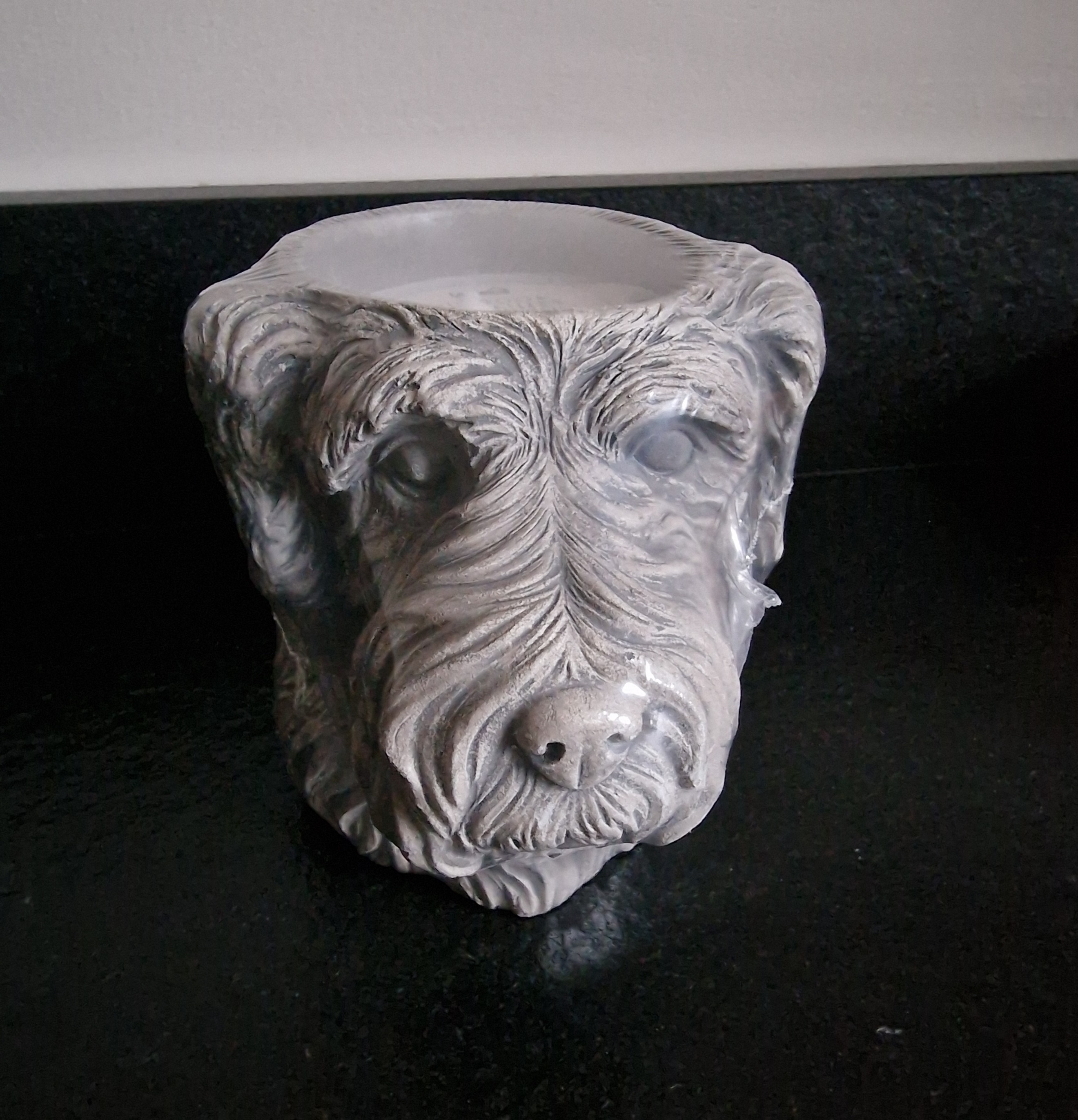 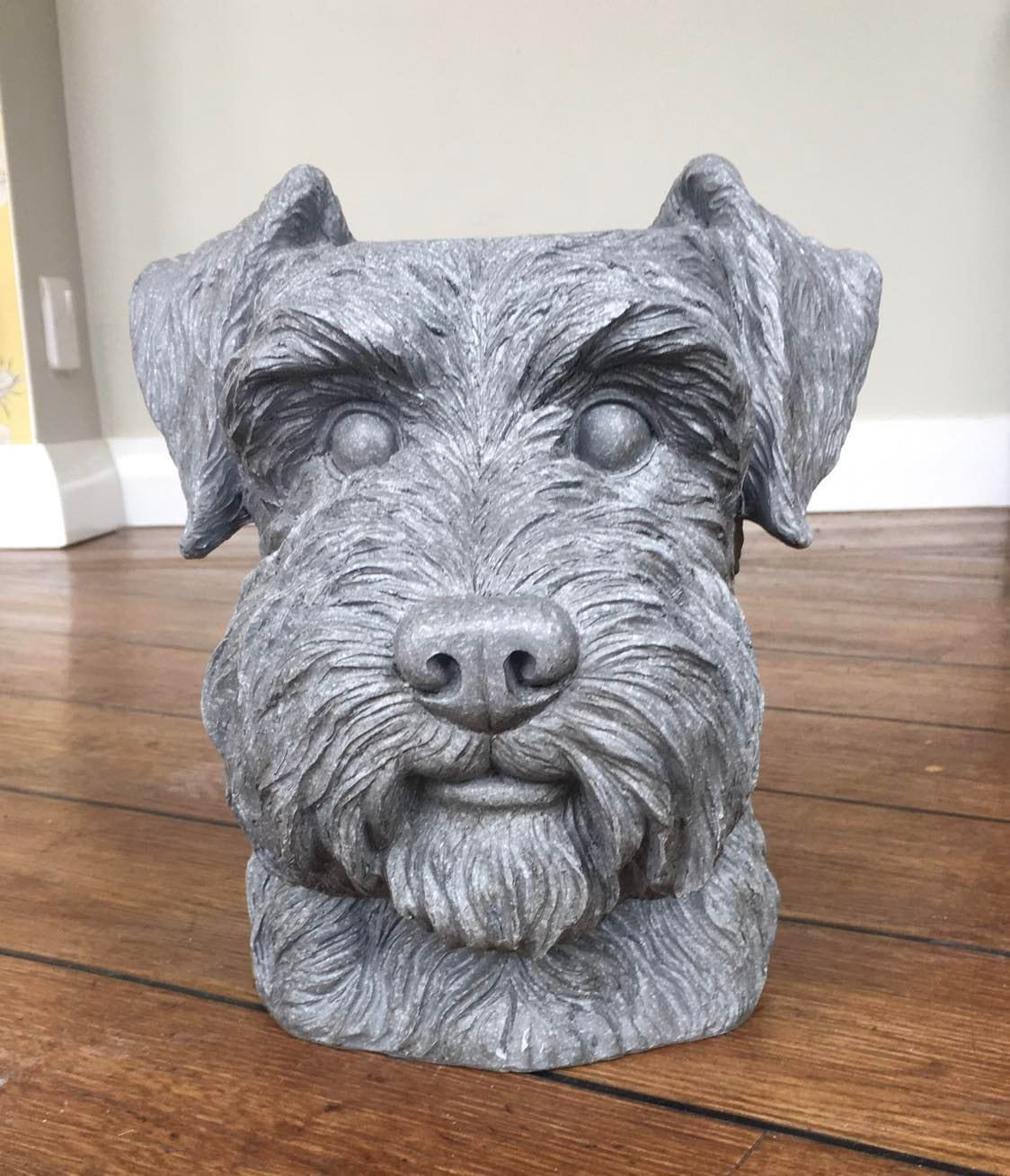    Bloempot  € 30.00			Kaars  € 15.000 Bloempot				0 Kaars0  	Verzendkosten NL		á	€    7.95
0  	Verzendkosten B / D		á	€  15.00Naam:Adres:Postcode:Woonplaats:Email:Ik maak € .......  over op rekeningnummer: NL41ABNA0513911642 t.a.v. Nederlandse Schnauzer Club
Zodra het bedrag bij onze penningmeester binnen is wordt het artikel verstuurd!(graag invullen en mailen naar penningmeester@schnauzer.nl)